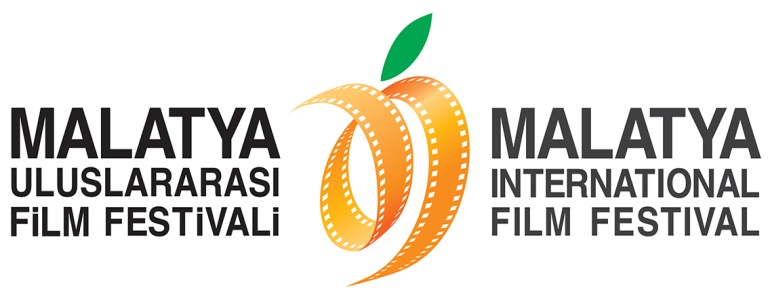 ‘MALATYA FİLM FESTİVALİ KAYISI BAHÇESİ’ OLUŞTURULUYOR!KONUKLAR KAYISI FİDANI DİKTİLERBu sene 6. yaşını dolduran Malatya Uluslararası Film Festivali, anlamlı bir etkinliğe ev sahipliği yaptı! Festival kapsamında kente gelen Onur ve Emek Ödülü konukları, ‘Malatya Film Festivali Kayısı Bahçesi’ne fidan dikti.Malatya Valiliği’nin koordinasyonunda, Malatya Kayısı Araştırma-Geliştirme ve Tanıtma Vakfı tarafından Malatya Büyükşehir Belediyesi’nin ana sponsorluğunda düzenlenen 6. Malatya Uluslararası Film Festivali her sene olduğu gibi bu yıl da dolu dolu geçiyor. Gürcü sinemasının usta yönetmeni Eldar Shengelaia, bu sene Onur Ödülü’ne değer görülen Perihan Savaş ve Serdar Gökhan, Emek Ödülü’nün konukları Suzan Kardeş ve Agah Özgüç ile geçtiğimiz yıl Onur Ödülü konuğu olan Selda Alkor, film festivali kapsamında özel olarak hazırlanan bahçeye kayısı fidanı dikti. Festival için oluşturulan bahçede düzenlenen fidan dikme etkinliğinde konuşan Malatya Valisi Süleyman Kamçı, Malatya Film Festivali Kayısı Bahçesi’nin festivalin örnek bir bahçesi olacağını kaydetti.SUZAN KARDEŞ: ETKİNLİKLER MÜTHİŞ6. Malatya Uluslararası Film Festivali’nde Onur Ödülü'nü alan Perihan Savaş ise etkinlikte emeği geçen herkese teşekkür ederek, “Benim de bir dikili ağacım oldu. 3 yıl sonra diktiğim ağacın meyvelerini yemeye geleceğim” dedi.Festivalde Emek Ödülü'nü alan sanatçı Suzan Kardeş de festival kapsamında düzenlenen etkinliklerin kendilerini mutlu ettiğini dile getirerek, “Etniklikler müthiş… Malatya, daha önce hep yanından geçtiğim bir yerdi. Şimdi ise dikili ağacımı görmeye geleceğim” değerlendirmelerinde bulundu.DİKTİĞİ FİDANI ÖPTÜBu yıl Onur Ödülü’ne değer görülen Serdar Gökhan ise diktiği fidanı öperek, “Sayın Valimizin dile getirdiği gibi Malatya Film Festivali Kayısı Bahçesi örnek bir bahçe olacak” ifadesine yer verdi.